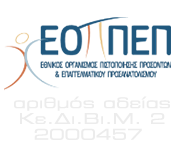 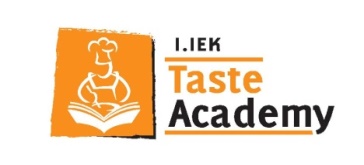 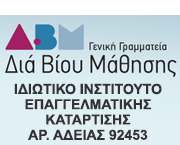 ΑΙΤΗΣΗ-	Υ Π Ε Υ Θ Υ Ν Η   Δ Η Λ Ω Σ Η ΠΡΟΣ ΤΟ: Ι.Ι.Ε.Κ. ΑΚΑΔΗΜΙΑ ΣΧΟΛΗ ΓΕΥΣΗΣ – ΚΩΝΣΤΑΝΤΙΝΟΣ  ΝΤΕΡΕΚΑΣΑΙΤΗΣΗ-	Υ Π Ε Υ Θ Υ Ν Η   Δ Η Λ Ω Σ Η ΠΡΟΣ ΤΟ: Ι.Ι.Ε.Κ. ΑΚΑΔΗΜΙΑ ΣΧΟΛΗ ΓΕΥΣΗΣ – ΚΩΝΣΤΑΝΤΙΝΟΣ  ΝΤΕΡΕΚΑΣΣΤΟΙΧΕΙΑ ΑΙΤΟΥΝΤΟΣ/ΑΙΤΟΥΜΕΝΗΣ ΥΟΨΗΦΙΟΣ ΣΤΟ ΠΡΟΓΡΑΜΜΑ ΥΠΟΤΡΟΦΙΩΝ 
ΤΟΥ Ι.Ι.Ε.Κ.ΕΠΩΝΥΜΟ: ……………………………………….ΟΝΟΜΑ:……………………..…………………..............ΟΝΟΜΑ ΠΑΤΡΟΣ:………………………………ΟΝΟΜΑ ΜΗΤΡΟΣ: ……………………………ΗΜ/ΝΙΑ ΓΕΝΝΗΣΕΩΣ: …………………………………..Δ/ΝΣΗ ΚΑΤΟΙΚΙΑΣ: ………………..…………………….Τ.Κ: ……………………ΤΗΛ:..………………………………………………………..KINHTO: ………..…………………………………………….e-mail: …………………………………………………………Παρακαλώ όπως εγκρίνετε την ένταξη μου στο πρόγραμμα υποτροφιών του  :

Ι.Ι.Ε.Κ. ΑΚΑΔΗΜΙΑ ΣΧΟΛΗ ΓΕΥΣΗΣ – ΚΩΝΣΤΑΝΤΙΝΟΣ  ΝΤΕΡΕΚΑΣ
( TASTE ACADEMY)Στην ειδικότητα: ……………………………………………………………………………………………………………………………………………………Με διάρκεια φοίτησης 4 εξαμήνων θεωρητικής &εργαστηριακής κατάρτισης και Πρακτικής Άσκηση 960 ωρών σε επιχειρήσεις εστίασης συνεργαζόμενες με το ΙΕΚ.Με ατομική μου ευθύνη και γνωρίζοντας τις κυρώσεις(3),που προβλέπονται από τις διατάξεις της παρ.6 του άρθρου 22 του Ν. 1599/1986, δηλώνω ότι δεν είμαι εγγεγραμμένος/η, ούτε θα εγγραφώ σε άλλο Δημόσιο ή Ιδιωτικό ΙΕΚ, κατά την διάρκεια της φοίτησης μου.Για πληροφορίες σχετικά με το πρόγραμμα υποτροφιών μπορείτε να επικοινωνήσετε με τη γραμματεία του Ι.Ι.Ε.Κ. στο τηλ : 2810 280280 καθημερινά από τις 10:30 π.μ. μέχρι τις 16:30 μ.μ.Ο / Η ΑΙΤ……(υπογραφή)Ημερομηνία:.…../….../……….